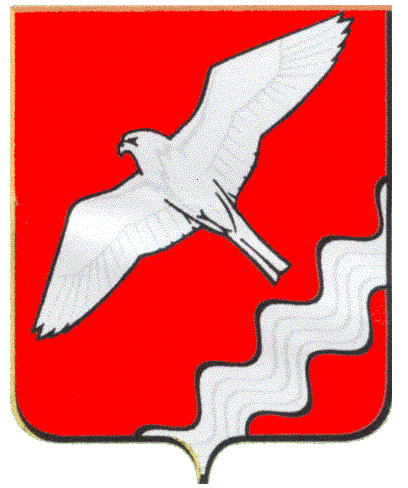 ГЛАВА МУНИЦИПАЛЬНОГО ОБРАЗОВАНИЯКРАСНОУФИМСКИЙ ОКРУГПОСТАНОВЛЕНИЕот 08 декабря 2021  №  140г. КрасноуфимскОб        утверждении        Положенияоб            отборе       претендентов  нацелевое         обучение  специалистов для работы  в         органах  местного самоуправления      муниципального образования Красноуфимский округВ соответствии с частью 1 статьей 56 Федеральногозакона от 29 декабря 2012 года N 273-ФЗ "Об образовании в Российской Федерации", статьей 17-1 Закона Свердловской области от 29.10.2007 N 136-ОЗ "Об особенностях муниципальной службы на территории Свердловской области" и руководствуясь статьей 26 Устава МО Красноуфимский округП О С Т А Н О В Л Я Ю:1. Утвердить Положение об отборе претендентов на целевое обучение специалистов для работы в органах местного самоуправления муниципального образования Красноуфимский округ (Приложение 1).2.    Утвердить Состав конкурсной комиссии по отбору претендентов на целевое обучение специалистов для работы в органах местного самоуправления муниципального образования Красноуфимский округ (Приложение 2).3. Разместить настоящее Постановление на официальном сайте муниципального образования Красноуфимский округ.4. Контроль исполнения настоящего Постановления возложить на заместителя главы Администрации МО Красноуфимский округ Е.С. Шандыбина.Глава Муниципального образованияКрасноуфимский округ                                                                     О.В. РяписовПриложение N 1УтвержденоПостановлением АдминистрацииМО Красноуфимский округот   08 декабря 2021 г. № 140Положениеоб отборе претендентов на целевое обучение специалистов для работы в органах местного самоуправления муниципального образования Красноуфимский округ1. ОБЩИЕ ПОЛОЖЕНИЯ1.1. Настоящее Положение об отборе претендентов на целевое обучение специалистов для работы в муниципальном образовании Красноуфимский округ (далее - Положение) разработано в соответствии с частью 1 статьей 56 Федеральногозакона от 29 декабря 2012 года N 273-ФЗ "Об образовании в Российской Федерации", статьей 17-1 Закона Свердловской области от 29.10.2007 N 136-ОЗ "Об особенностях муниципальной службы на территории Свердловской области".1.2. Настоящее Положение регулирует порядок формирования заявок на целевое обучение специалистов для работы в органах местного самоуправления муниципального образования Красноуфимский округ.2. ПОРЯДОК И СРОКИ ОТБОРА ПРЕТЕНДЕНТОВНА ЦЕЛЕВОЕ ОБУЧЕНИЕ СПЕЦИАЛИСТОВ ДЛЯ РАБОТЫВ МУНИЦИПАЛЬНОМ ОБРАЗОВАНИИ КРАСНОУФИМСКИЙ ОКРУГ2.1. Отбор претендентов на целевое обучение (далее - претенденты) осуществляется конкурсной комиссией по отбору претендентов на целевое обучение специалистов для работы в Муниципальном образовании Красноуфимский округ.2.2. Отбор претендентов на целевое обучение осуществляется на конкурсной основе. При отборе кандидатов конкурсная комиссия учитывает результаты государственной итоговой аттестации обучающихся, освоивших основные общеобразовательные программы основного общего образования, промежуточной аттестации по учебным предметам,  отбирая претендентов с лучшими оценками,учитывает участие в общественной жизни, а также перспективную потребность в кадрах.2.3. Претенденты на целевое обучение представляют в конкурсную комиссию ежегодно с 1 февраля по 1 марта следующие документы:- личное заявление;-характеристику с места учебы;- собственноручно заполненную и подписанную анкету по форме, установленной для предоставления анкеты гражданином, поступающим на муниципальную службу с приложением фотографии;- заключение медицинской организации об отсутствии заболевания, препятствующего поступлению на муниципальную службу;- справку образовательной организации, подтверждающую, что гражданин впервые получает высшее образование или средне-профессиональное образование по очной форме обучения в образовательной организации за счет средств бюджетной системы Российской Федерации.2.4. Отбор претендентов осуществляется путем рассмотрения документов, предусмотренных п.п. 2.2, 2.3 настоящего Положения.2.5. При равных условиях преимущественное право на участие в целевом обучении предоставляется претендентам, имеющим в документе об образовании оценки не ниже 4 (четырех) баллов по профильным для направления подготовки дисциплинам, а также достигшим особых успехов в профильных по направлениям подготовки дисциплинах (победителям и призерам олимпиад школьников).2.6. Конкурсная комиссия в течение 10 рабочих дней с момента представления документов от всех претендентов на целевое обучение рассматривает представленные документы и принимает решение о лицах, направляемых на целевое обучение. О принятом решении претенденты извещаются конкурсной комиссией в письменной форме в течение 10 дней со дня его принятия путем направления выписки из протокола заседания.2.7. Органы местного самоуправления муниципального образования Красноуфимский округ:2.7.1. Осуществляют анализ потребности в кадрах по конкретным специальностям с разбивкой по годам.2.7.2. Информируют обучающихся образовательных организаций о системе целевой подготовки, проводят опросы (анкетирования) обучающихся с целью выявления лиц, стремящихся обучаться по образовательным программам высшего образования для последующей работы в муниципальных образовательных организациях.2.7.3. Формируют предварительный список претендентов на целевое обучение.2.7.4. Обеспечивают участие обучающихся, претендующих на целевое обучение, в областных и городских конкурсах, олимпиадах, олимпиадах и конкурсах, иных мероприятиях.2.7.5. Организуют работу по подготовке претендентов к поступлению в образовательные учреждения высшего образования.2.7.6. Организуют прохождение гражданами, заключившими договор о целевом обучении и принятыми на целевые места по конкурсу, практики в соответствии с учебными планами.3. ПОРЯДОК СОЗДАНИЯ КОНКУРСНОЙ КОМИССИИ ПО ОТБОРУПРЕТЕНДЕНТОВ НА ЦЕЛЕВОЕ ОБУЧЕНИЕ СПЕЦИАЛИСТОВ ДЛЯ РАБОТЫВ МУНИЦИПАЛЬНОМ ОБРАЗОВАНИИ КРАСНОУФИМСКИЙ ОКРУГ3.1. Состав Конкурсной комиссии по отбору претендентов на целевое обучение специалистов для работы в органах местного самоуправления Муниципального образования Красноуфимский округ (далее - комиссия) определяется в соответствии  с Приложением №2.3.2. Персональный состав Комиссии утверждается постановлением Администрации МО Красноуфимский округи состоит из председателя, заместителя председателя, секретаря и членов Комиссии.3.3. Руководство деятельностью Комиссии осуществляет председатель. Председателем Комиссии назначается заместитель главы Администрации МО Красноуфимский округ по общим вопросам.3.4. Заместитель председателя комиссии выполняет функции председателя Комиссии в его отсутствие. В случае отсутствия председателя Комиссии, а также заместителя председателя  Комиссии обязанности председателя Комиссии исполняет член Комиссии, избранный большинством голосов из числа присутствующих на заседании членов Комиссии.3.5. Председатель Комиссии осуществляет:- общее руководство деятельностью комиссии;- определяет даты и повестку заседаний комиссии;- ведет заседания комиссии;- подписывает протокол заседания комиссии.3.6. Секретарь Комиссии назначается из состава членов Комиссии и осуществляет организационную и техническую работу по подготовке заседаний комиссии, ведет документацию Комиссии. В случае отсутствия обязанности секретаря Комиссии исполняет член комиссии, избранный большинством голосов из числа присутствующих на заседании членов Комиссии.3.6.1. Секретарь комиссии:- оповещает членов комиссии о дате заседания комиссии;- формирует повестку дня;- ведет протокол заседания комиссии;-обеспечивает подписание протокола всеми членами комиссии, присутствовавшими на заседании;- представляет заключение на подпись председателю, членам комиссии.3.7. Члены Комиссии:- участвуют в заседаниях комиссии, обсуждении предложений;- знакомятся со всеми представленными документами;- вносят предложения по изменению повестки заседания комиссии;- выступают по вопросам повестки заседания комиссии;- подписывают заключение и имеют право отражать в нем свое мнение;- в случае несогласия с принятым решением член комиссии имеет право в письменном виде изложить свое особое мнение, которое прилагается к заключению комиссии.3.8. Заседания Комиссии проводятся по мере необходимости. Заседание комиссии считается правомочным, если на нем присутствует не менее 2/3 ее состава.3.9. Заседание Комиссии оформляется протоколом. В протоколе заседания фиксируются ход обсуждения кандидатур, предложения и замечания членов конкурсной комиссии, определяется список лиц, в отношении которых будут подготовлены ходатайства. Протокол подписывается всеми присутствующими на заседании членами комиссии.3.10. Протокол и выписки из протокола заседания Комиссии оформляются секретарем Комиссии в течение трех рабочих дней со дня проведения заседания Комиссии. Выписки из протокола заверяются секретарем Комиссии.3.11. Решение конкурсной комиссии принимается открытым голосованием простым большинством голосов членов комиссии, присутствующих на заседании. При равенстве голосов голос председателя комиссии является решающим.Приложение N 2УтвержденПостановлением АдминистрацииМО Красноуфимский округот  08 декабря 2021 г. № 140 Составконкурсной комиссии по отбору претендентов на целевое обучение специалистов для работы в органах местного самоуправления муниципального образования Красноуфимский округРяписов Олег Викторович глава Муниципального образования Красноуфимский округ, председатель комиссии;Шандыбин Евгений Сергеевич заместитель главы Администрации МО Красноуфимский округ по общим вопросам, заместитель председателя комиссии;Орлова Светлана Владимировна специалист 2 категории организационно-методического отдела Администрации МО Красноуфимский округ, секретарьГибадуллина Наталья Анатольевна начальник Муниципального отдела  управления образованием МО Красноуфимский округ, член комиссииМикаева Татьяна Николаевна начальник организационно-методического отдела Администрации МО Красноуфимский округ, член комиссииТокарев Денис Викторович председатель Красноуфимского профсоюза работников государственных учреждений и Общественного обслуживания, независимый экспертБормотова Марина Викторовна  председатель Думы МО Красноуфимский округ, независимый экспертПротасевич Наталья Викторовна председатель территориальной избирательной комиссии , независимый эксперт